JC-W-300铜绿假单细胞菌虑水装置（微生物限度仪）一、产品介绍
JC-W-300型是对“包含少量微生物污染”水样进行微生物检测的新一代仪器。广泛应用于环境监测、食品及饮料工业、化妆品和制药工业的水中微生物质量控制，是遵照国家标准 《GB5750-2006 生活饮用水标准检验方法 微生物指标》和《GB/T 8538-2008 饮用天然矿 泉水检验方法》进行水中微生物检测的必备实验器材。
二、产品参数
技术参数：
1. 系统材质：JC-W-300三联全不锈钢过滤系统采用“含钼316不锈钢”制造，比采用304不锈钢在高温下更耐腐蚀。
2. 灭菌方式：过滤器可采用121℃湿热灭菌，180℃干热灭菌、也可采用更高效的火焰灭菌及其它符合ISO8199认证的灭菌方式。
3. 过滤系统：过滤系统由全不锈钢材质的过滤支架和3个滤器组成，支架与滤器均可采用火焰灭菌并且冷却快速，可快速投入再次使用。
4. 火焰灭菌：全不锈钢系统可采用火焰灭菌方式，1分钟即实现全系统快速灭菌，大大提高微生物试验效率。
5. 真空抽滤：采用无污染无油型负压真空泵；真空抽滤瓶和真空泵之间配有真空泵保护器，从而避免了抽真空时水不慎抽入真空泵引起泵的损坏。
6. *滤器设计：大容量（250ml或500ml）设计；滤器上盖配有通气孔，可安装空气过滤器，避免在水样中引入空气中微生物的二次污染；滤器内壁有容量刻度线，方便精确加样。
7. 滤膜支撑垫：滤器采用不锈钢滤膜支撑垫，保证被截留的微生物在滤膜表面均匀分布，完美支持47mm直径滤膜的过滤操作。
8. 过滤支架：3联全不锈钢过滤支架，与各个滤器的连接件均配有独立开关，支持同时过滤多个样品，也可独立进行单个样品过滤。
9. 配套滤膜：可提供黑色网格白膜和白色网格黑膜，提高菌落识别度，可配 COA 分析证书。
10.配置：JC-W-300三联水中微生物膜过滤支架1个，JC-W-300微型负压真空泵1台，250ml滤器3个，火焰灭菌支架1个，火焰灭菌枪1个，单独包装无菌膜100片。 
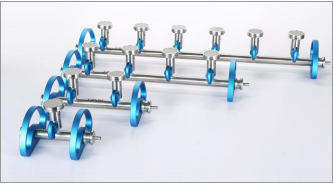 2017 新款过滤支架（(二联/三联/六联)）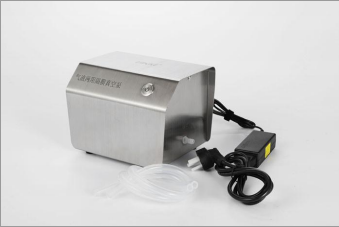 系统配套：2017 新款废液直排泵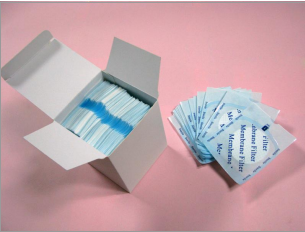 系统配套：单独包装无菌滤膜 
仪器标准配置（三联）： 
JC-W-300三联过滤器支架 1 个 D28 负压直排真空泵 1 台 
250ml 或 500ml 的滤器 3 个 火焰灭菌支架 1 个 
（说明：二联和六联系统的配置与三联不同，分别对应二联支架和六联支架，对应 2 个滤器和 6 个滤器） 
仪器选配配置（三联）： 
火焰灭菌喷枪 1 台 （首次购买赠送 1 台） 
0.45um 孔径、47mm 直径滤膜 100 张/盒 （首次购买送试用装）
三、产品特点
JC-W-300型水中微生物膜过滤装置替代了传统的“抽滤杯膜过滤”单样品检测方式，可同时过滤多个样品，也可独立进行单个样品过滤，在检测大量样品时可节省大量时间； 而且该仪器可采用更高效的火焰灭菌方式，大大简化了微生物检测程序。
1.全不锈钢材质过滤系统，更耐高温高腐蚀 
2.湿热灭菌、干热灭菌、火焰灭菌等多种符合 ISO 8199 认证的灭菌方式 
3.方便精确加样，即支持单个样品过滤，也支持多个样品过滤聚创嘉恒为您提供全面的技术支持和完善的售后服务！详情咨询：400-0532-373！